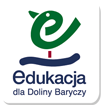 Scenariusz zajęć dla dzieci 5- letnich” Czerwony Kapturek i zielony las…”(Inscenizacja ekologiczna)Cele:Propagowanie postawy ekologicznej w najbliższych ekosystemach.Przybliżanie problemu zaśmiecania Ziemi i skutków takiego postępowania.Uwrażliwianie dzieci na piękno naszych lasów.Cele operacyjne:Dziecko- wie jak należy zachowywać się w lesie, szanuje przyrodę,- wie jak należy segregować śmieci.Metody:- eksponujące (pokaz z elementami przeżycia)Formy:- grupowa- indywidualna.Scenografia: Z tektury i kartonów wykonane drzewa leśne oraz domek babci,Na scenie stoi Kapturek i mama, która pakuje jedzenie dla babci do koszyczka: ciasto, jabłuszko, bułeczka, soczek- tylko zdrowa żywność.W tym czasie: Kapturek - śpiewa piosenkę: „Czerwony Kapturek to ja!”.Mama:Skarbie kochany pójdziesz do babci,Zaniesiesz wszystko co smaczne i zdroweJuż jest w koszyczku gotowe!Wymienia, pokazuje i wkłada do koszyczka:Gruszka, jabłko, marcheweczka,Sok, winogron i bułeczka.Żegnają sięCmok! Cmok!Mama wołaUważaj tylko i bądź rozważnaNie zbaczaj z drogi to rzecz ważna!Kapturek macha mamie na pożegnanie i odchodzi w stronę lasu:Dzień taki piękny na tej polanie!Powącham kwiaty opowiem mamie!Ale co to!Kto zniszczył kwiaty, zadeptał  drzewka?A tam………..na środku leży… butelka w dodatku szklana!Słońce ją ogrzewa tu w zaciszu drzewa, tu gdzie suche liścieNo i więc pomyślcie będzie z tego pożar!Komu lasu nie żal!?Dzieci – siedzą na brzegu polany, bawią się klaszcząc z wyliczanką.Wyrzucają na środek papierki, plastikowe butelki, słychać śmiechyKapturek:Co to ? Kto to?Dzieci odwracają się do Czerwonego Kapturka i wołają:Chodź do nas dziewczynko, mamy słodycze i napojeBardzo dobrze się bawimyNie rób przecież takiej miny!!Dołącz do nas do zabawy las jest wielki i łaskawy!!Dziecko:Tyle daje cienia, miękkiej trawy do siedzenia!Dziecko:Pięknie pachnie nam żywicą !Dziecko:I zachwyca okolicą!Dziecko:A czy słyszysz wszystkie ptaszki?Te ich trele i morele!Las jest piękny i wesołyWięc się nie smuć, nie myśl wieleMy jesteśmy przyjaciele!!Kapturek:Przyjaciele? Lecz dla kogo?Bo na pewno nie dla lasu!!Dziś już tyle tu hałasu, tyle śmieci i zagrożeńŻe mi przez was źle i smutnoNo i pewnie będzie trudno spotkać w takim lesie wilka, ale co to?Jedna chwilka!!!Wilk wbiega na polankę i śpiewa piosenkęDzieci i Kapturek zastygają w bezruchu, następnie poruszają się bezładu -  dwa kroki do przodu, dwa kroki do tyłu i chowają się za drzewa.Wilk: A co to za zamieszanieW naszym lesie na polanie?Był tu chyba wróg przyrodyI narobił wiele szkody.Precz, precz, hu, hu, hu,Więcej już nie przychodź tu!Dzieci – z opuszczonymi głowamiMyśmy tutaj się bawili,Trochę śmieci zostawili.Wilk: O jak brzydko moje dzieci!!!Posprzątacie teraz śmieci!!!(rozdaje worki i dzieci sprzątają)Nie mam wcale już wytchnieniaOdkąd świat się ciągle zmienia:Ludzie śmiecą, niszczą, łamiąa nam lasów wciąż ubywaI zadaję Wam pytanie co się z mą rodziną stanie?Dzieci:My to wszystko już sprzątamy i stokrotnie przepraszamy!!!Dziecko:Przecież my kochamy lasy, nie wiedziałem, że butelkaTo jest taka sprawa wielka!Kapturek (wychodzi zza drzewa)Lecz gdy każdy tak pomyśli to butelek jest tysiąceTak więc rośnie góra śmieci i niszczymy lasy dzieci !!!Wilk:Ooo! Witam Cię Kapturku DrogiNie nadkładasz sobie drogi ?Ja znam skróty do babuni i podpowiemDziś wnuczuni….Kapturek:Znam tą bajkę wilku drogiNie zawracaj sobie głowy!Wołam Pana GajowegoNiech porządek zaprowadziDzieciom dobrze niech doradzi!Dzieci:Już nie trzeba wszystko wiemyNigdy śmiecić nie będziemy!Dziecko:Las jest domem zwierząt wieluPrzecież twoim przyjacielu- pokazuje na wilkaDziecko:Słyszę kroki Gajowego…I piosenkę właśnie jego…….Słychać piosenkę gajowego   „Przez lasy, przez dąbrowy wędruje gajowy..”  śpiewają wszyscy i wchodzi Gajowy…..Gajowy:Cóż to dzisiaj za zebranie na zielonej tej polanie?Kapturek:Niech Gajowy wytłumaczy co śmiecenie w lesie znaczy!Gajowy:Znaczy tyle moi drodzy, że choć lasów jeszcze wieleTo za chwilę przyjaciele nic nam pewnie nie zostaniePrzez to ciągłe zabrudzanie!Mama (podchodzi do gajowego i zwraca się do dzieci)I tu prośba jest do dzieciby nie zostawiały śmieci.W lesie, w górach, czy nad wodąW zgodzie trzeba żyć z przyrodą.Dzieci:Przekażemy wszystkim dzieciom co to jeszcze w lesie śmiecąże to wstyd i zabronione bo lasy mają być zielone!!!Dziecko:Ziemia jest wielkim wspólnym domemDla roślin, ptaków, zwierząt, ludzi.Zamiast ją niszczyć zadbajmy o nią,Naprawdę warto się potrudzić!Wilk:Radość wielka drogie dzieci, że przyjaciół w was już mamy!A teraz do babci na serniczek zapraszamy!!Bo już do nas z chatki macha i uśmiecha się radośnie….Wszyscy chwytają się za ręce i śpiewają ekologiczną piosenkę „Kochaj Ziemię”.KoniecScenariusz w/gAnna Lipińska „Czerwony Kapturek i zielony las”Gabriela Skrzypczak „Ratujmy ziemię”L. Miklaszewski „Na leśnej polanie”									mgr Ewelina Jezusek